               2023-06-13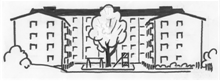 Informationsbrev BRF Korallen nr 5-23Grillvett i sommar!
BRF Korallen har två uppmärkta grillar som alla kan låna. Vi har haft några riktigt fina veckor med varmt och soligt väder vilket också medfört att det är extremt torrt i marken. Tänk på att alltid ha en hink med vatten vid grillen och se till att kolen är riktigt släckt när ni är klara och går därifrån. 

Matsopor
Matsopor får endast kastas i speciella pappåsarna som finns att hämta i tvättstugan (EJ plastpåsar eller bioplastpåsar). 

Årsstämmoprotokollet
Stämmoprotokollet är klart och hänger i alla portar. Bifogat med protokollet är även svaret på Not 17 angående posten på 33 000 kr. 
Barbecue sense this summer!
BRF Korallen has two marked grills that is free for anyone to borrow. We have had some nice weeks with warm and sunny weather, which also means that it is extremely dry in the ground. Remember to always have a bucket of water by the grill and make sure the charcoal is completely extinguished when you are done and leave.The food sorting bins
Food waste may only be thrown into the special cardboard bags that can be collected from the laundry room (NOT plastic bags or bioplastic bags).Annual General Meeting minutes
The minutes of the meeting are ready and hanging in all doors. Attached to the minutes is also the response to Note 17 regarding the item of SEK 33,000./The board
 
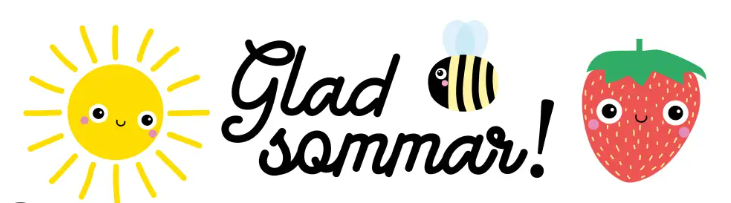 